ملحق (12)السيرة الذاتية لأعضاء الفريق الإداري والتنفيذي (ترفق السيرة الذاتية لجميع أعضاء الفريق الإداري والتنفيذي للمشروع)(بحد أقصى صفحتين للعضو)أولا: بيانات عامةالاسم: ... محمد عبد العاطي زكي عليالوظيفة الحالية: .معيد  بكلية التمريضتاريخ الميلاد: 24/11/1991العنوان: الاقصر –ارمنت الحيط - المشروعرقم التليفون -رقم الموبايل:01147449801البريد الالكترونيabozakyelprince4444@gmail.com ثانيا: المؤهلات العلمية: ثالثا": الأنشطة المختلفة في مجال البحث العلمي / مشروعات تطوير التعليم : 1- المشاركة في الجمعية المصرية  للشعب الهوائية  بتاريخ 23/4/20152- المشاركة في المؤتمر العلمي الاول لكليه التمريض – جامعه سوهاج تحت عنوان     the impact of scientific research on nursing practices3- دورات الحاسب الألى ICDL 4--حضور دوره تدريبيه بعنوان اعمال الكنترولات وقواعد الرافه والرافع بتاريخ 2-5/5/20165--حضور دوره تدريبه بعنوان بنك المعرفة بتاريخ 27-29/20176--المشاركه في الدورة التدريبية بعنوان المعايير الأكاديمية للجودة  بتاريخ 11/2/2018رابعا" : أهم الأنشطة المختلفة التي تتعلق بخدمة المجتمع وتنمية البيئة.الاشتراك فى أنشطة الأسبوع البيئي بالجامعةدورات الإسعافات الأولية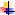 الدرجة العلميةسنة الحصول على الدرجةالجامعة / المؤسسة التعليمية- البكالوريوس 2014كليه التمريض –جامعه سوهاج